Sekt/bollicine   

Prosecco Gregoletto				 	Valdobbiadene			27
Prosecco Carmina		  	      		Loggia				25Steil  						    	Weingut Geier			31Franciacorta                                   	                          	Contadi Castaldi		37Arunda Brut 			 	 		Arunda				42Blanc de Rouge			  			Hartmann Donà		45 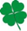 Bellavista Alma Gran Cuvée       		                            	Bellavista			55Lamm N.12						Winkler				51	Dosage zero						Ca dei frati			50

Cuvee francoise						Limoux				35Rosé
Südtirol Sekt Rosé					Tirolensis Ars Vini		55
Rose Trento DOC					Corvée				35
Rosé Monreale                              		                            	Weingut Rametz		40
Arunda Rosé 						Arunda  			46
Athesis							Kettmeir			40Champagner

Pommery (auch 1,5l)					Pommery			62


Pommery Cuvee royale 2008				Pommery			110


Rosé Grand Cru						Fernand Thill  			80
Blanc de Blancs d' Ay Grand Cru 2008   		              	Gaston Chiquet  		90
Royale Reserve Brut 					Philipponnat			85
Grande cuveé						KRUG				265
Vintage 2010						Dom Perignon			230
Belle epoque 2012					Perrier Jouét			210Weissburgunder/pinot biancoPraesulis		Holz			2021		Gumphof		33
Riserva Klaser		Holz			2020		Weingut Niklas		34
Sirmian  (auch 1,5l)          	Stahl & Holz 		2021		Nals Margreid		36
In der Lamm      		Stahl & Holz		2021		Weingut Abraham	38
Vorberg Riserva 1,5l	Holz			2020		Terlan			95ChardonnayChardonnay Goldegg	Holz			2019		Meraner Kellerei 	41
Donà			Holz/Stahl		2021		Weingut Doná		34
Lafóa			Holz			2020		Schreckbichl		45
Sophie   		Holz			2021		Manincor 		56 
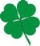 Beyond the clouds	Holz			2020		Elena Walch		80
Cuvee bois	    	Barrique			2019	Les Cretes (Valle d’Aosta)	60
Fläsch Gräba		Holz u. Stahl		2019	Andrea Davaz (Schweiz)		70
Vigna AU		Holz u. Stahl		2019		Tiefenbrunner		105Sauvignon Marzan   	   	 Stahl			2021		Schloß Plars	 	 32
Myra	    		Stahl & Holz		2021		Ansitz Waldgries	35 
Winkl			Stahl			2021		Terlan			33
Praesulis	    	Stahl & Holz		2021	    	Gump Hof		34
Lafoa			Stahl & Holz		2020		Schreckbichl		45
Quarz(auch 1,5l)		Stahl & Holz	 	2020		Terlan			72
Exclusiv			Stahl & Holz		2020		Ploner			68
Rachtl			Holz			2018		Tiefenbrunner		110Grüner Veltliner
Federspiel 		Holz			2020 Wachau	Piewald 		30 
Fass 4			Holz			2020		Ott			43Smaragd     		Stahl   		              	2020 Wachau	Rudi Pichler 		60
Loibner			Stahl & Holz		2020 Wachau	Emmerich Knoll		75			Müller-ThurgauPraepositus		Stahl			2020		Kloster Neustift		32
Feldmarschall v.Fenner	Stahl			2020		Tiefenbrunner		75
Pinot grigio Soll  			Stahl & Holz		2021		Kellerei Kaltern		30
 Punggl			Stahl & Holz		2021		Nals Margreid		34
Brulant			Stahl & Holz		2020		Les Cretes		43KernerGraf von Meran		Stahl			2021		Kell. Meran		31
Kerner			Stahl & Holz 		2021		Pacherhof		33SylvanerLahner Sylvaner		Stahl & Holz		2021		Taschlerhof		35
Sylvaner		Stahl & Holz		2021		Neustift		30
RieslingGletscherschliff 		D.V./Stahl		2021		Castel Juval Unterortl	35
Riesling			Stahl& Holz		2021		Pacherhof		38   
  Eisacktaler Riesling Kaiton D.V. /Holz 		2021		Kuenhof 		33  
Riesling Vulkangestein 	      Holz			2020 Nahe	Schäfer Fröhlich 	45 
Riesling Marienburg GG    Holz			2020 Mosel	Clemens Busch 		60  
 Unterortl 1,5l		Stahl			2020		Castel Juval		80
Solaris			
Solaris			Stahl			2020		Baron Longo		40GewürtztraminerGraf von Meran 	Stahl & Holz		2021		Kell. Meran 		35 
Gewürztraminer	  Stahl & Holz		2021		Hartmann Donà  	34
Josef			Stahl & Holz		2021		Hofstätter		33
Nussbaumer 		Stahl			2020		Tramin			45
Praepositus		Stahl & Holz		2021		Neustift		38
R.F.			Stahl & Holz		2020		Roberto Ferrari		45Chablis (Frankreich)V.V.  Massalle  		Stahl  			2020		D. Servin		40 
1er Cru Cote de Léchet	Holz			2019		Thierry Laffay		75
Les Héritiers 		Holz			2019	Comte Lafon Saint-Veran	60BurgundPuligny Montrachet 	Holz			2018		Jaques Carillon		95Grillo (Sicilia)Sur Sur 			12,5% / Stahl		2018		Donnafugata		28
CuvéeReserve della Contessa (auch 1,5l)		2021		Manincor 		34  
(W.B., Chard., Sauvignon)
Amos			Holz			2021		Kurtatsch		38
(Chard., W.B., Pinot Grigo)
Manna			  Holz			2020		Haas			 45     
(Riesling, Chard., Sauv., Traminer)
Casòn Hirschprunn	  Holz			2020		Tenute Lageder		60
(Pinot Grigio, Chard., Viognier)
Nova Domus riserva (auch 1,5l)			2019		Kellerei Terlan		60
(W.B., Chard., Sauv.)
Stoan			Holz			2019		Kellerei Tramin		42
(Chard., Sauv., WB., Traminer)
Pulsar			Amphore & Holz		2018		Roberto Ferrari		64
(Riesl., Traminer, Chard.)
Nama			Eiche			2018		Nals Magreid		140
(Chard., WB., Sauv.,)	Grechetto (Campania)Greco di Tufo 		  	Holz 	          	2019		D’Orta & De Concilis 	30
Verdicchio (Marche)
Verdicchio Classico Superiore	 Stahl		2018   		Santa Barbara 		30 Lugana (Veneto)Lugana	 		Stahl	              		2021 		 Ca dei Frati		29 
Rosé 
Rose			Stahl			2020		Ca dei frati		32Palmima Rosato (Toskana)Stahl			2020		Riecine			30
LaRose de Manincor (auch 1,5l)			2021		Weingut Manincor 	35
Rosé La chapelle (Frankreich) Stahl		2020 		Château La Gordonne	48
(Grenache, Syrah)Vernatsch/ schiava

 Wonger		Stahl  		2020   		Schloß Plars			30
Südtiroler Vernatsch	Holz		2021		Weingut Donà			28
St Magdalerner classico  Holz		2021		Kellerei Bozen			24


St. Magdalener classico Holz 		2020		Fliederhof			35
St. Magdalener classico   Holz		2021		Pfannenstiel			30 
Doná Rouge		Barrique	     	2019		Hartmann Donà		45Zweigelt
Zweigelt (auch 1,5l)	Holz		2020		Christian Troger		45Blauburgunder/ pinot noir

Josmoar’s 		Barrique		2020    		Josmoar	        		30 
Glen			Barrique		2020		Castelfeder			34
Meczan    		Holz		2020		Hofstätter 			31
Agolé 			Barrique		2017		Corvée	(Val di Cembra)		39
Weinberg Dolomiten 	Holz		2020		Abraham			54
Riserva Linticlarus	 Barrique	2018		Tiefenbrunner			60
Barth. Vigna S. Urbano	Barrique 	2019		Hofstätter			90 
Haas			Holz		2020		Franz Haas			48
Fläsch Pinot Noir Ground Holz 		2019		Andrea Davaz (Schweiz)	60
R.F.			Holz		2018		Roberto Ferrari			45
Zeno			Holz		2019		Kellerei Meran			47
Savigny les beaune	Holz		2019		ARNOUX PERE ET FILS		60
Lagrein
Gran Lareyn Riserva	Barrique			2019		Loacker			45
Riserva Prestige	Barrique			2019		Bozen			43
Riserva Barbagòl 	Holz			2019		Laimburg		42
Tor di Lupo ris.		Holz			2019		Andrian			60
Mirell			Barrique          		2019		Ansitz Waldgries	65
Taber			Barrique			2019		Kellerei Bozen		80
Steinraffler		Holz			2019		Hofstätter		45
Lagrein Riserva		Holz			2020		Ansitz Waldgries	43
Riserva Perflablis	Barrique			2018		Griesbauerhof		115MerlotMerlot – Lagrein	Holz        		2020		Kell. Meran		36
Merlot – Lagrein Yhrn	Holz			2020		Schloß Plars		40
Riserva Freiherr	(auch 1,5l)Holz			2018		Kell. Meran		44
Merlot  Staffes Riserva 	Barrique			2020		Kornellhof 		42 
Merlot Quercegobbe	Barrique 	       	2019     		Petra	(Toscana)	37
R.F.			Holz			2018		Roberto Ferrari		45Merlot-CabernetCurtis			Barrique			2020		Kurtatsch		30
Soma (auch 1,5l)		Barrique			2020		Kurtatsch		39
Terre di San Leonardo 	Holz			2019		San Leonardo 		30CuveéAmistar (auch 1,5l)	Barrique		2019			Peter Sölva		45 
(Cab. S., Merlot, Lagrein)		
Reif (auch 1,5l)		Barrique		2019			Unterganzner		65
(Cab.S., Merlot, Lagrein, Petit Verdot)


San Leonardo 		Barrique		2017 		Tenuta San Leonardo	          	125  
(C.S., Carmenere und Merlot)	(Trentino)
La Sabla		Stahl					Les Cretes		28
(Petit Rouge , Fumin , Barbera)	(Valle d’Aosta)
Torrette superioeur	Stahl			2018		Les Cretes		35
(Petit rouge, Fumin)		(Valle d’Aosta)
Le Cupole 		Barrique         		2020		Tenuta di Trinoro	50
(C.F., Merlot, Petit Verdot, C.S.)	(Toscana)
Bolgheri Rosso	Holz			  	2020		Podere Prospero	40
(C.S.,C.F., Merlot)			(Toscana)
La Massa (auch 1,5l)	Holz			2018		La Massa		39
(C.S., Merlot, Sangiovese)		(Toscana)
Giorgio Primo		Barrique			2018		La Massa		100
(C.S., Merlot, Petit Verdot)		(Toscana)
Tignanello		Barrique			2019		Antinori		140(Sg,Cabernet)  			(Toscana)Palistorti Rosso 	 	Barrique			2018      	Tenuta di Valgiano	34
(Merlot, C.S., Syrah)   		(Toscana)

Tancredi		Barrique			2019		Donnafugata		40
(C.S., Nero D’Avola, Tannat)		(Sicilia)
San Lorenzo Etna Rosso  Barrique		2019		Giuseppe Russo		70
(Nerello Mascalese, Nerello Cappuccio) (Sicilia)
Reserve del Conte 1,5l 		Holz		2020		Manincor		70
(Lagr., Merlot., Cab.)
Cassiano 1,5l			Holz		2020		Manincor		90
(Merlot, Tempranillo, Cab., Petit Verdot)Ornellaia 			Barrique		2018		Frescobaldi		200
(Merlot, C.S., C.F.)Cabernet
Campaner			Barrique   	2019		Kaltern			29
Cabernet Riserva Graf v.M.	Holz		2019		Kell. Meran		35
Cabernet Riserva 		Barrique    	2019		Alois Lageder 		33 
   Lafot Riserva			Barrique		2019		Nals			37
Riserva Weinegg		Barrique		2018		Thurnhof  - A. Berder	45 
Cabernet Riserva (auch 1,5l)	Holz		2018		Unterganzer		48
Sass Roà (auch 1,5l)		Barrique 	2019		Laimburg		42
Barleith 			Amphore	2020		Tröpfltalhof 		70
Istrice 1,5l			Holz		2019		Elena Walch		95
Mumelter			Holz		2019		Kellerei Bozen		60
Lafoa				Holz		2018		Schreckbichl		95
Sassicaia					2017					300Classics from Veneto
Amarone classico		großes Holz	2019		Zenato			80
Amarone 			großes Holz         	1997	  	Bolla			100 
Amarone Riserva		großes Holz	2016	 	Zenato			118
Ripassa				großes Holz	2020		Zenato			37Puglia
Primitivo  di Saracena		Stahl		2020		Borgo dei Trulli		32Australien
BIN 407				Holz		2016		Penfolds		145
(Cab.)BIN 389				Holz 		2018		Penfolds		135
(Cab. Shiraz)LuceLuce della Vite 			barrique	2018					195
(Sangiovese u. Merlot)					1996 / 1998
Luce Brunello di Montalcino	Eiche		2016					130
(Sangiovese)
LUX Vitis			Barrique	2018					165
(Cab. Sauv. U. Sangiovese)
La Vite Lucente			Barrique	2019					45
(Merlot u. Sangiovese)
Luce della Vite 2018 6L		Barrique	2018					980Sangiovese  ToscanaMorellino Purosangue 		Holz	 	2019		Terenzi			28
Rosso di Montalcino 	   	Holz		2019 	  	La Fiorita 		30

Chianti classico riserva  		Barrique		2020        	Antinori		38 
Morellino Madrechiesa 		Holz	 	2019		Terenzi			40
Nobile di Montepulciano	Holz		2019		Salcheto		38

Brunello di Montalcino 		Holz	  			 La Fiorita		80Madonna delle Querce 		Holz		2016		DEI			105Piemonte
Nebbiolo d‘ Alba 	 	Holz		2019		 Albino Rocca 		35
 Barbera Gradale 		 Barrique	2019         	Villa Terlina 		33 
Barbaresco Brich Ronchi 	Holz		2019	   	Albino Rocca 		70
Barbaresco Montefico 		Holz		2015		La Ca`Nova		60
Barolo				Holz		2014		Forte Masso		85
Barolo Cannubi			Holz		2017		Réva			150SüssweinePassito Ben Rye			Stahl	0,375	2019 Sizilien	Donnafugata		45 Sissi Passito 			Holz       	0,375   2019  Südtirol	Meraner Kellerei 	50Preapositus Rosenmuskateller	Holz    	 0,375   2019 Südtirol	Neustift  		45Muffato della sala	   	Holz 	0,5	2019 Toscana   	Antinori 		55RaritätenLuce 						1996 / 1998Barolo Cannubi Tenuta Carretta		1998Barolo Prunotto Bussia 				1998Barbaresco Nada Fiorenzo			1999Amarone della Valpolicella			1997I sodi di S. Nicolo				1995Barolo Sori Ginestra Conterno Fattina		2011Chardonnay La Spinetta limited Edition		2011Chardonnay Planeta				2001Sassicaia					1996          Ornellaia 		                                                     2018			im Glas - a calice	Sekt - bollicine 										Glas    	¼    	½ Prosecco Gregoletto			Conegliano		4,5Steil „südtiroler Prosecco“		Weingut Geier		5	Prosecco Rose				La Tordera		5 Blanquette de Limoux Brut Cuvèe Francoise			6Arunda brut					Arunda		8
Weiss – biancoWeissburgunder                                                       Kell. Meran	 2,5	4,5 	9 Weissburgunder Schloss                                   	Schloss Plars	 5	10	20Sauvignon Marzan	   			Schloss Plars	  5	10	20Chardonnay Lafoa		    		Schreckbichl	8 	16	32Reserve della Contessa				Manincor	6	12	24Lugana						Ca de Frati 	4,5	9	18Gewürztraminer Joseph	      	   		Hofstätter 	 5,5 	11	22 RoséLa Rose de Manincor				Manincor	5	10	20Rot - rossoVernatsch (schiava)				Kell. Meran	  2,5	4,5	 9Vernatsch Dona				Dona 		  4	8	16Blauburgunder 	Glen				Castelfeder	  5	10	20Lagrein 					Nals Margreid      4 	8	16Lucente (Merlot, Sangiovese)			Frescobaldi	7	14	28Cabernet Lafot					Nals Magreid 	5	10	20